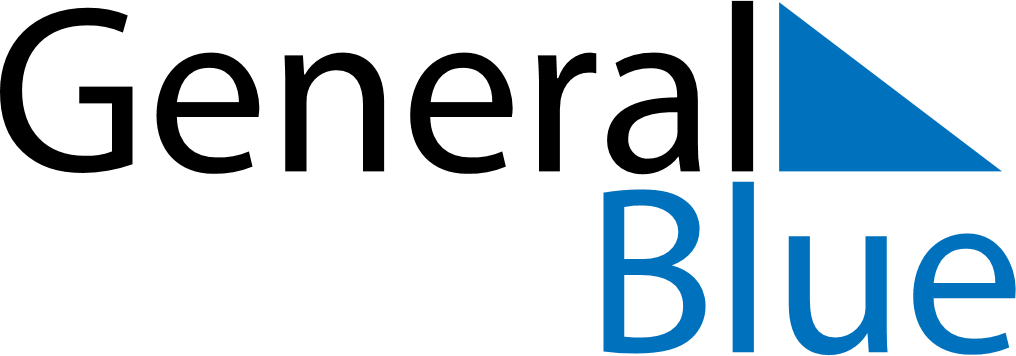 Weekly CalendarFebruary 22, 2021 - February 28, 2021Weekly CalendarFebruary 22, 2021 - February 28, 2021Weekly CalendarFebruary 22, 2021 - February 28, 2021Weekly CalendarFebruary 22, 2021 - February 28, 2021Weekly CalendarFebruary 22, 2021 - February 28, 2021Weekly CalendarFebruary 22, 2021 - February 28, 2021MONDAYFeb 22TUESDAYFeb 23TUESDAYFeb 23WEDNESDAYFeb 24THURSDAYFeb 25FRIDAYFeb 26SATURDAYFeb 27SUNDAYFeb 28